We are pleased to accept nominations for the 2023 Saskatchewan Literacy Awards of Merit. Through the Saskatchewan Literacy Awards of Merit, the Lieutenant Governor of Saskatchewan honours people, businesses, and organizations that show dedication and commitment to literacy and learning in our province. The awards recognizeadult literacy learners who have demonstrated exceptional commitment and progress in their learning journey;individuals and organizations who have shown dedication to improving and enhancing literacy and foundational skillssignificant accomplishments in service or professional activities, outstanding initiative, and leadership in support of literacy.The awards will be held Thursday, May 25, 2023 at Government House in Regina, Saskatchewan. Send your completed nomination by May 8, 2023 at 11:59pm (UTC-6) by email, fax, or mail to the Saskatchewan Literacy Network.Mailing address: Saskatchewan Literacy Network#11 – 2155 Airport DriveSaskatoon, SK S7L 6M5Fax: 306-651-7287Email: office@saskliteracy.caAward CategoriesBusiness Leadership in Literacy AwardThis award commends a business or corporation in Saskatchewan for their significant financial and community support of literacy programs, and activities that promote and create easier access for people to attend these events. Award selection is based on noteworthy involvement in literacy events, ongoing development of partnerships with the community, and philanthropy that encourages learners to develop their literacy abilities.Cameco Literacy Learner Award ($1000 Bursary)This award is dedicated to an individual with exceptional commitment to their personal literacy and essential skills development in training programs and/or in their workplace. Award selection is based on demonstrated literacy and essential skills growth that makes a significant impact on their life. Showing leadership and commitment to giving back through community service is also taken into consideration.Outstanding Literacy Project AwardThis award honours a literacy project or program that makes a positive impact on learners and their community. Award selection is based on demonstrated innovation, creativity, and vision in project design and delivery. Development process, participant engagement, outcomes, and overall project successes are also evaluated.Professional Leadership in Literacy AwardThis award recognizes the dedication of a leader, employee, or other professional who supports the literacy needs and essential skills development in their organization and community. Award selection is based on initiating learning activities, ensuring inclusive training environments, and other documented programs and achievements due to their leadership.Volunteer Service AwardThis award honours an individual who is committed to serving others and their community. Award selection is based on exceptional dedication to supporting literacy and essential skills activities that may not have been possible without the inspiration and help of this volunteer. Activities could include providing training, mentorship, program coordination, and tutoring services, among others. Workplace Training Excellence AwardThis award celebrates an organization that is dedicated to enhancing the essential skills of its employees. Award selection is based on the workplace training programs and activities the organization provides to promote leadership and essential skills growth. This includes mentorship programs and personal development activities that result in positive career opportunities, enhanced skills, and employee growth.Youth Volunteer Service AwardThis award is dedicated to young people under the age of 24 who have volunteered their time to support literacy in their community. Youth volunteers are recognized for being a role model for other young people and who influence other young people to volunteer. We created this award, inspired by the dedication of Rebecca Duncan from Estevan who volunteered since the age of 11 as a program volunteer to inspire and assist other children in literacy programs, after participating in them herself. Nomination Form (must be fully completed)Award Category (please check one)Letter of Support (the Nominator must get this letter of support)A letter of support, from someone other than the Nominator, must be attached. One letter of support is enough, but you can submit more than one if you like. Each letter of support must include the information below: The name of the Award Candidate and the Award CategoryThe name, title, and contact information for the individual writing the letter of supportA maximum of 250 words describing how the Award Candidate meets the award’s criteriaDescribe how the Award Candidate fits the criteria for the award 
(the Nominator completes this section)For example, you may describe their exemplary personal characteristics, community involvement, and/or business/organization mission statement. (Maximum 250 words)Describe the activities, projects, or learning/training that the Award Candidate is involved with in relation to the award’s criteria 
(the Nominator completes this section)For example, you may describe the name and details of training programs, community events, and/or initiatives sponsored by the business/organization. (Maximum 250 words)Award Candidate Biography (the Nominator may complete this section on the Award Candidate’s behalf if the Award Candidate requests it) For example, you might include your personal connection to literacy and learning; why you are passionate about skills development; or how this connects to your personal growth, professional development, or business/organization initiatives. (Maximum 200 words)Please note: we will use this biography section in our event handouts and other event material, if you are the selected award recipient. We may edit it to fit.Thank you for your nomination for the 2023 Saskatchewan Literacy Awards of Merit!Award recipients are selected by the Saskatchewan Literacy Awards of Merit Selection Committee and will be notified two weeks before the date of the awards.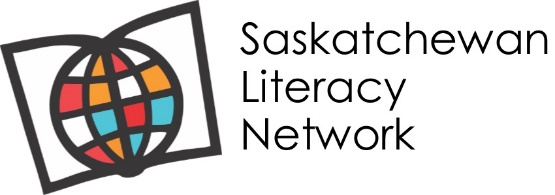 Business Leadership in LiteracyVolunteer ServiceCameco Literacy LearnerWorkplace Training ExcellenceOutstanding Literacy ProjectYouth Volunteer ServiceProfessional Leadership in LiteracyAward Candidate Details (the Nominator may complete this section on the Award Candidate’s behalf if the Award Candidate requests it)Award Candidate Details (the Nominator may complete this section on the Award Candidate’s behalf if the Award Candidate requests it)Name:Name:Title:Workplace/Organization:Address:Address:Phone:Email:Signature of Award Candidate:                Date:By signing, I declare that all information in this nomination is true to the best of my knowledge. I consent to my biography and picture(s) being published, and I agree to attend the Awards in person on May 25, 2023 if I am selected. Signature of Award Candidate:                Date:By signing, I declare that all information in this nomination is true to the best of my knowledge. I consent to my biography and picture(s) being published, and I agree to attend the Awards in person on May 25, 2023 if I am selected. Nominator Details (the Nominator completes this section)Nominator Details (the Nominator completes this section)Name:Name:Title:Workplace/Organization:Address:Address:Phone:Email:Relationship to Award Candidate:Relationship to Award Candidate:Signature of Nominator:                             Date:By signing, I declare that all information in this nomination is true to the best of my knowledge.Signature of Nominator:                             Date:By signing, I declare that all information in this nomination is true to the best of my knowledge.